Zajączki wielkanocne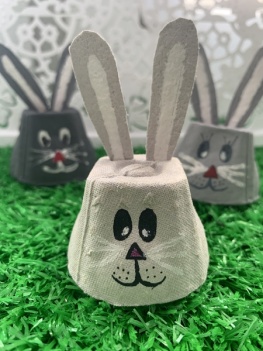 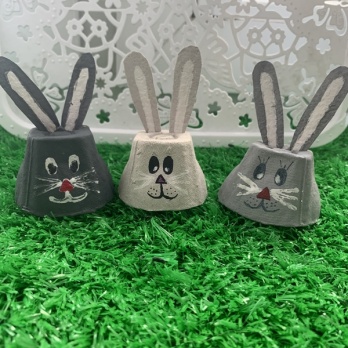 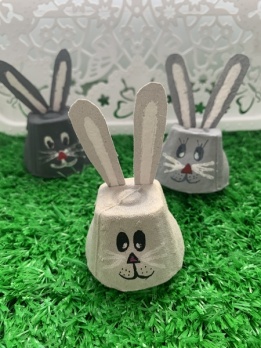 Do wykonania zajączków potrzebne są:- pudełko po jajkach- farby ( jeżeli chcecie aby były kolorowe)- nożyczki- klej- flamastryINSTRUKCJA
Z kartonowego pudełka po jajkach wycinacie spód – to na czym leży 1 jajko. Wycinacie tyle, ile chcecie zrobić zajączków. 
Z górnej części pudełka (tej płaskiej) wycinacie uszy. Tyle, aby do każdego zajączka były przygotowane dwa uszka.
Następnie decydujecie, jakiego koloru chcecie mieć zające i malujecie je farbami. Na taki sam kolor malujecie uszka. Pozostawiacie na kilka minut do wyschnięcia.
Malujecie flamastrami lub farbami oczy, nos, i wąsy.
Uszka przyklejacie klejem lub robicie dziurki na górze i wkładacie tak, jak na zdjęciu.To wszystko, zajączki gotowe !Miłej zabawy, Karolina Sądzyńska.